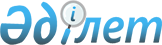 О назначении на должности и освобождении от должностей председателей, председателей судебных коллегий и судей судов Республики КазахстанУказ Президента Республики Казахстан от 11 июля 2022 года № 956
      В соответствии с пунктом 2 статьи 82 Конституции Республики Казахстан, пунктами 2, 3-1, 5, 7 статьи 31, подпунктами 1), 2), 7), 8), 11-1), 12) пункта 1, пунктом 2, подпунктом 2) пункта 3, пунктами 4, 5 статьи 34 Конституционного закона Республики Казахстан от 25 декабря 2000 года "О судебной системе и статусе судей Республики Казахстан" ПОСТАНОВЛЯЮ:       
      1. Назначить на должность председателя:    
      2. Назначить на должность судьи: 
      3. Освободить от занимаемых должностей:
      4. Настоящий Указ вводится в действие со дня подписания.
					© 2012. РГП на ПХВ «Институт законодательства и правовой информации Республики Казахстан» Министерства юстиции Республики Казахстан
				
суда города Нур-Султана
Жумагулова Акана Маратовича
с освобождением от должности председателя судебной коллегии по уголовным делам Алматинского городского суда;
Кызылординского областного суда
Шигамбаева Адилхади Джумабаевича
с освобождением от должности председателя судебной коллегии по гражданским делам Кызылординского областного суда;
судебной коллегии по административным делам Алматинского городского суда
Байгелова Мейирбека Кабыловича;
судебной коллегии по уголовным делам суда города Шымкента
Дюсебекова Байдыбека Саулебековича;
судебной коллегии по уголовным делам Акмолинского областного суда
Даминова Раджаба Адгамовича;
судебной коллегии по гражданским делам Актюбинского областного суда
Ахметову Разию Сапаровну;
судебной коллегии по гражданским делам Атырауского областного суда
Ергазиева Матена Мухтаровича;
судебной коллегии по гражданским делам Западно-Казахстанского областного суда  
Уразову Турсын Сапашевну; 
судебной коллегии по гражданским делам Кызылординского областного суда
Текетаева Максута Нысанбаевича  
с освобождением от должности председателя Талгарского районного суда Алматинской области;
судебной коллегии по уголовным делам Мангистауского областного суда  
Елемесова Бауыржана Жаумитбаевича  
с освобождением от должности председателя специализированного следственного суда города Актау Мангистауской области;
судебной коллегии по гражданским делам Павлодарского областного суда 
Толегенова Серика Кенесовича   
с освобождением от должности председателя районного суда № 2 Алмалинского района города Алматы;
судебной коллегии по гражданским делам Восточно-Казахстанского областного суда
Салатова Дулата Сакановича   
с освобождением от должности судьи Павлодарского областного суда;
по городу Нур-Султану:

Есильского районного суда  
Салимова Алмаса Солтангалиевича;
районного суда № 2 Есильского района
Даумова Дауренбека Нурлыбековича 
с освобождением от должности судьи суда № 2 города Атырау Атырауской области; 
специализированного межрайонного военного суда по уголовным делам 
Шарипбекова Еркина Ермухамедовича 
с освобождением от должности судьи Экибастузского городского суда Павлодарской области;
по городу Алматы:

районного суда № 2 Алмалинского района
Садыкова Талгата Кошкарбаевича;
Турксибского районного суда
Карашеву Анар Бидахметовну
с освобождением от должности судьи специализированного межрайонного экономического суда города Алматы;
по городу Шымкенту:

специализированного межрайонного административного суда
Рахынбаева Нурдаулета Нурлыбекулы;
по Aкмолинской области:

Аккольского районного суда
Темирова Жаната Кулатаевича
с освобождением от должности судьи Целиноградского районного суда этой же области;
Егиндыкольского районного суда
Садуакасову Кабиру Мухамедсагиевну
с освобождением от должности председателя Тарбагатайского районного суда Восточно-Казахстанской области;
Ерейментауского районного суда 
Сисингалиева Гумарбека Жумабаевича
с освобождением от должности судьи Аксуского городского суда Павлодарской области;
Есильского районного суда 
Жилхайдарова Саяна Аблаевича;
специализированного межрайонного суда по делам несовершеннолетних 
Оспанову Даригу Казбековну  
с освобождением от должности судьи Наурызбайского районного суда города Алматы;
Кокшетауского городского суда
Дегенбаева Казбека Аркадьевича
с освобождением от должности судьи Усть-Каменогорского городского суда Восточно-Казахстанской области;
суда города Косшы
Бекенова Нурлана Садуевича
с освобождением от должности председателя Атбасарского районного суда этой же области;
по Актюбинской области:

специализированного следственного суда города Актобе
Бейсембаева Нуралы Керимкуловича;
суда № 3 города Актобе
Абдыхалыкова Каирбека Темирбековича;
Уилского районного суда
Танимову Сауле Зинуллаевну;
Темирского районного суда
Назаркулову Алтынгул Бахытовну
с освобождением от должности судьи Амангельдинского районного суда Костанайской области;
по Aлматинской области: 

районного суда № 2 Кербулакского района         
Шарипбаева Абая Канатовича      
с освобождением от должности судьи Каргалинского районного суда Актюбинской области;      
специализированного межрайонного суда по делам несовершеннолетних № 1
Нусипову Жанну Дуйсенхановну; 
Талдыкорганского городского суда
Умбетая Абдиллу Муваракулы
с освобождением от должности председателя районного суда № 2 Кербулакского района этой же области;
по Атырауской области:

Жылыойского районного суда
Искакова Мураткали;
Исатайского районного суда
Кусайнова Мерлана Рахметоллаевича
с освобождением от должности судьи Теректинского районного суда Западно-Казахстанской области; 
специализированного межрайонного экономического суда
Саудабаева Асхата Бахитбековича;
по Западно-Казахстанской области: 

суда района Бәйтерек
Маженову Асель Ерсеновну 
с освобождением от должности судьи Чингирлауского районного суда этой же области;
суда № 2 города Уральска
Баймахана Азизхана Жумабайулы;
Таскалинского районного суда
Теберикову Алию Бахытжановну;
по Жамбылской области: 

специализированного межрайонного суда по делам несовершеннолетних 
Мауленова Думана Болатулы 
с освобождением от должности судьи специализированного суда по административным правонарушениям города Тараза этой же области;
Мойынкумского районного суда 
Далибаева Баглана Кошкинбековича; 
Шуского районного суда
Тлеубекова Мар-Лена Мынжановича  
с освобождением от должности судьи Таразского городского суда этой же области; 
по Карагандинской области: 

специализированного суда по административным правонарушениям города Балхаша
Байрбекову Гулзипу Абдулакимовну
с освобождением от должности судьи Карасайского специализированного межрайонного суда по административным правонарушениям Алматинской области;
по Костанайской области:

суда района Беимбета Майлина
Сергазина Серика Боранбаевича
с освобождением от должности судьи Карабалыкского районного суда этой же области;
специализированного межрайонного суда по делам несовершеннолетних
Шармухаметову Карлыгаш Салимжановну; 
Наурзумского районного суда
Калиева Алмаза Барболовича
с освобождением от должности судьи Рудненского городского суда этой же области;
по Кызылординской области: 

специализированного межрайонного суда по делам несовершеннолетних
Сабырова Асхата Аббасулы
с освобождением от должности председателя специализированного межрайонного суда по уголовным делам этой же области;
Кармакшинского районного суда
Мыханова Куаныша Тасмаганбетулы
с освобождением от должности судьи суда № 2 города Кызылорды этой же области; 
по Мангистауской области:

Бейнеуского районного суда
Аппасова Еркебулана Кайратовича 
с освобождением от должности судьи Жанаозенского городского суда этой же области;
специализированного межрайонного суда по делам несовершеннолетних
Жусупову Жанылхан Талапбаевну;
специализированного межрайонного экономического суда
Бекболатова Арыстанбека Тажибаевича;
по Павлодарской области:

суда № 2 города Павлодара
Турлубаеву Жанар Кажатовну; 
по Северо-Казахстанской области: 

Айыртауского районного суда 
Даирову Динару Маратовну  
с освобождением от должности судьи Кызылжарского районного суда этой же области;
Акжарского районного суда
Аргимбаеву Карлыгаш Кайргельдиновну;
суда района имени Габита Мусрепова
Балгабекову Гульжанат Жолаушиновну;
суда района Магжана Жумабаева
Нагайбаева Мираса Омирбековича;
Мамлютского районного суда
Дюсенова Азамата Аблаевича    
с освобождением от должности судьи Есильского районного суда этой же области; 
по Туркестанской области:

Байдибекского районного суда
Сарсенова Медетбека Темирбековича 
с освобождением от должности судьи специализированного межрайонного административного суда Кызылординской области;
специализированного межрайонного суда по делам несовершеннолетних
Саурана Бактыбека Смагулулы
с освобождением от должности судьи Арысского районного суда этой же области;
Тюлькубасского районного суда
Ырсымбетова Марата Нургазыулы
с освобождением от должности судьи Мактааральского районного суда этой же области;
по Восточно-Казахстанской области:

Абайского районного суда
Букбаева Мурата Касымовича;
Глубоковского районного суда
Амирову Винеру Бакытбековну
с освобождением от должности судьи Семейского городского суда этой же области;
Курчатовского городского суда
Молдабаева Миржана Даулетовича 
с освобождением от должности председателя районного суда № 2 Урджарского района этой же области; 
специализированного межрайонного суда по делам несовершеннолетних № 1
Тутканбаеву Санию Мутановну;
специализированного межрайонного суда по делам несовершеннолетних № 2
Касымову Карлыгаш Ахтановну
с освобождением от должности судьи специализированного межрайонного административного суда № 2 этой же области;
специализированного межрайонного экономического суда
Ерболатова Ернара Ерболатулы
с освобождением от должности судьи специализированного межрайонного экономического суда Павлодарской области;
Риддерского городского суда
Костубаева Ерлана Мурзатаевича
с освобождением от должности председателя районного суда № 2 района Алтай этой же области;
суда № 2 города Семея
Несыпханова Олжаса Саматовича
суда города Нур-Султана
суда города Нур-Султана
Амиргалиева Айбека Айтикеновича
с освобождением от должности судьи районного суда № 2 Алматинского района города Нур-Султана;
Амиргалиева Айбека Айтикеновича
с освобождением от должности судьи районного суда № 2 Алматинского района города Нур-Султана;
Даулешову Гульнару Гадилбековну
с освобождением от должности судьи суда № 2 города Атырау Атырауской области;
Даулешову Гульнару Гадилбековну
с освобождением от должности судьи суда № 2 города Атырау Атырауской области;
Каримову Анар Каримовну
с освобождением от должности судьи специализированного межрайонного экономического суда города Нур-Султана;
Каримову Анар Каримовну
с освобождением от должности судьи специализированного межрайонного экономического суда города Нур-Султана;
Алматинского городского суда
Алматинского городского суда
Бурумкулова Бакытбая Несипбековича
с освобождением от должности судьи Алматинского областного суда;
Бурумкулова Бакытбая Несипбековича
с освобождением от должности судьи Алматинского областного суда;
суда города Шымкента
суда города Шымкента
Жаркынбекова Малика Кузаровича
с освобождением от должности судьи Актюбинского областного суда; 
Жаркынбекова Малика Кузаровича
с освобождением от должности судьи Актюбинского областного суда; 
Сералиева Ерлана Турысбековича
с освобождением от должности судьи специализированного межрайонного экономического суда города Шымкента;
Сералиева Ерлана Турысбековича
с освобождением от должности судьи специализированного межрайонного экономического суда города Шымкента;
Акмолинского областного суда
Акмолинского областного суда
Баймурзина Бауыржана Курманбаевича
с освобождением от должности судьи Кокшетауского городского суда Акмолинской области;
Баймурзина Бауыржана Курманбаевича
с освобождением от должности судьи Кокшетауского городского суда Акмолинской области;
Актюбинского областного суда
Актюбинского областного суда
Актюбинского областного суда
Алмасбаеву Ботагоз Алмасбаевну
с освобождением от должности судьи суда города Актобе Актюбинской области;
Атырауского областного суда
Атырауского областного суда
Атырауского областного суда
Жумабаева Болатбека Бактыгалиевича
с освобождением от должности председателя Жылыойского районного суда Атырауской области;
Жамбылского областного суда
Жамбылского областного суда
Жамбылского областного суда
Нурлыбекову Айгуль Аликовну
с освобождением от должности судьи специализированного межрайонного административного суда Жамбылской области;
Мангистауского областного суда
Мангистауского областного суда
Мангистауского областного суда
Шамгунову Ларису Тлемисовну
с освобождением от должности председателя специализированного межрайонного суда по делам несовершеннолетних Мангистауской области;
Павлодарского областного суда
Павлодарского областного суда
Павлодарского областного суда
Темирову Каламкас Абылдиновну
с освобождением от должности председателя специализированного межрайонного суда по делам несовершеннолетних Павлодарской области;
по городу Нур-Султану:

Алматинского районного суда
Алматинского районного суда
Шакуанова Рината Боташевича
с освобождением от должности председателя Кокшетауского городского суда Акмолинской области; 
Шакуанова Рината Боташевича
с освобождением от должности председателя Кокшетауского городского суда Акмолинской области; 
специализированного межрайонного суда по административным правонарушениям
специализированного межрайонного суда по административным правонарушениям
Абишеву Сауле Узакбаевну 
с освобождением от должности судьи специализированного межрайонного суда по административным правонарушениям города Актобе Актюбинской области;
Абишеву Сауле Узакбаевну 
с освобождением от должности судьи специализированного межрайонного суда по административным правонарушениям города Актобе Актюбинской области;
Хожабергенова Марата Амангельдиевича
с освобождением от должности судьи специализированного межрайонного суда по административным правонарушениям города Караганды Карагандинской области;
Хожабергенова Марата Амангельдиевича
с освобождением от должности судьи специализированного межрайонного суда по административным правонарушениям города Караганды Карагандинской области;
Сейпишеву Гаухар Ракымбаевну
с освобождением от должности судьи специализированного суда по административным правонарушениям города Темиртау Карагандинской области;
Сейпишеву Гаухар Ракымбаевну
с освобождением от должности судьи специализированного суда по административным правонарушениям города Темиртау Карагандинской области;
суда района "Байқоңыр" 
суда района "Байқоңыр" 
Акмаганбетову Лейлу Абдрахмановну
с освобождением от должности судьи Рудненского городского суда Костанайской области;
Акмаганбетову Лейлу Абдрахмановну
с освобождением от должности судьи Рудненского городского суда Костанайской области;
Есильского районного суда
Есильского районного суда
Жакупову Гульмиру Толеуберлиевну
с освобождением от должности судьи Балхашского городского суда Карагандинской области;
Жакупову Гульмиру Толеуберлиевну
с освобождением от должности судьи Балхашского городского суда Карагандинской области;
Исабекову Раушан Каировну
с освобождением от должности судьи суда № 2 города Уральска Западно-Казахстанской области;
Исабекову Раушан Каировну
с освобождением от должности судьи суда № 2 города Уральска Западно-Казахстанской области;
Салыкбаеву Жанну Женисовну
с освобождением от должности судьи Бурабайского районного суда Акмолинской области;
Салыкбаеву Жанну Женисовну
с освобождением от должности судьи Бурабайского районного суда Акмолинской области;
Толыкбаеву Анару Бисенгалиевну
с освобождением от должности судьи суда № 2 города Актау Мангистауской области;
Толыкбаеву Анару Бисенгалиевну
с освобождением от должности судьи суда № 2 города Актау Мангистауской области;
специализированного межрайонного суда по делам несовершеннолетних
специализированного межрайонного суда по делам несовершеннолетних
Жуматову Айсулу Умирсериковну
с освобождением от должности председателя специализированного межрайонного суда по делам несовершеннолетних Акмолинской области;
Жуматову Айсулу Умирсериковну
с освобождением от должности председателя специализированного межрайонного суда по делам несовершеннолетних Акмолинской области;
специализированного межрайонного экономического суда
специализированного межрайонного экономического суда
Сейдахметову Найлю Каскырбаевну
с освобождением от должности судьи специализированного межрайонного экономического суда Западно-Казахстанской области;
Сейдахметову Найлю Каскырбаевну
с освобождением от должности судьи специализированного межрайонного экономического суда Западно-Казахстанской области;
районного суда № 2 Сарыаркинского района
районного суда № 2 Сарыаркинского района
Абаеву Меруерт Абаевну
с освобождением от должности судьи Рудненского городского суда Костанайской области;
Абаеву Меруерт Абаевну
с освобождением от должности судьи Рудненского городского суда Костанайской области;
по городу Алматы:

районного суда № 2 Алмалинского района
Сембекова Каната Сеитжаппаровича
с освобождением от должности председателя суда города Актобе Актюбинской области;
Сембекова Каната Сеитжаппаровича
с освобождением от должности председателя суда города Актобе Актюбинской области;
Сембекова Каната Сеитжаппаровича
с освобождением от должности председателя суда города Актобе Актюбинской области;
специализированного межрайонного суда по административным правонарушениям
Кузетаеву Динару Зарыкбековну 
с освобождением от должности судьи суда № 2 города Семея Восточно-Казахстанской области; 
Кузетаеву Динару Зарыкбековну 
с освобождением от должности судьи суда № 2 города Семея Восточно-Казахстанской области; 
Кузетаеву Динару Зарыкбековну 
с освобождением от должности судьи суда № 2 города Семея Восточно-Казахстанской области; 
Бостандыкского районного суда
Тельбаеву Айгерим Даулетовну 
с освобождением от должности судьи Талдыкорганского городского суда Алматинской области;
Тельбаеву Айгерим Даулетовну 
с освобождением от должности судьи Талдыкорганского городского суда Алматинской области;
Тельбаеву Айгерим Даулетовну 
с освобождением от должности судьи Талдыкорганского городского суда Алматинской области;
Хасенову Асем Еркасымовну 
с освобождением от должности судьи Карасайского районного суда Алматинской области;
Хасенову Асем Еркасымовну 
с освобождением от должности судьи Карасайского районного суда Алматинской области;
Хасенову Асем Еркасымовну 
с освобождением от должности судьи Карасайского районного суда Алматинской области;
районного суда № 2 Бостандыкского района
Абдраимова Азамата Карипжановича
с освобождением от должности председателя Енбекшиказахского районного суда Алматинской области;
Абдраимова Азамата Карипжановича
с освобождением от должности председателя Енбекшиказахского районного суда Алматинской области;
Абдраимова Азамата Карипжановича
с освобождением от должности председателя Енбекшиказахского районного суда Алматинской области;
специализированного межрайонного административного суда
Байкетаеву Салтанат Ерболатовну
с освобождением от должности судьи Семейского городского суда Восточно-Казахстанской области;
Байкетаеву Салтанат Ерболатовну
с освобождением от должности судьи Семейского городского суда Восточно-Казахстанской области;
Байкетаеву Салтанат Ерболатовну
с освобождением от должности судьи Семейского городского суда Восточно-Казахстанской области;
Медеуского районного суда
Амирбаеву Айнаш Абдыкалыковну
с освобождением от должности судьи Талдыкорганского городского суда Алматинской области;
Амирбаеву Айнаш Абдыкалыковну
с освобождением от должности судьи Талдыкорганского городского суда Алматинской области;
Амирбаеву Айнаш Абдыкалыковну
с освобождением от должности судьи Талдыкорганского городского суда Алматинской области;
районного суда № 2 Медеуского района
Мухамбетжана Жомарта Амантайулы
с освобождением от должности председателя Турксибского районного суда города Алматы;
Мухамбетжана Жомарта Амантайулы
с освобождением от должности председателя Турксибского районного суда города Алматы;
Мухамбетжана Жомарта Амантайулы
с освобождением от должности председателя Турксибского районного суда города Алматы;
по городу Шымкенту:

Абайского районного суда
Саттарову Гулнур Каремкуловну  
с освобождением от должности судьи специализированного межрайонного суда по делам несовершеннолетних Туркестанской области;
Саттарову Гулнур Каремкуловну  
с освобождением от должности судьи специализированного межрайонного суда по делам несовершеннолетних Туркестанской области;
Саттарову Гулнур Каремкуловну  
с освобождением от должности судьи специализированного межрайонного суда по делам несовершеннолетних Туркестанской области;
Аль-Фарабийского районного суда
Рахметуллину Гулсару  
с освобождением от должности судьи Костанайского городского суда Костанайской области;
Рахметуллину Гулсару  
с освобождением от должности судьи Костанайского городского суда Костанайской области;
Рахметуллину Гулсару  
с освобождением от должности судьи Костанайского городского суда Костанайской области;
Энбекшинского районного суда
Куламкадырулы Нургали
с освобождением от должности судьи Отрарского районного суда Туркестанской области;
Куламкадырулы Нургали
с освобождением от должности судьи Отрарского районного суда Туркестанской области;
Куламкадырулы Нургали
с освобождением от должности судьи Отрарского районного суда Туркестанской области;
Каратауского районного суда
Джаксылыкова Сырыма Сабитовича
с освобождением от должности судьи специализированного межрайонного следственного суда города Алматы;
Джаксылыкова Сырыма Сабитовича
с освобождением от должности судьи специализированного межрайонного следственного суда города Алматы;
Джаксылыкова Сырыма Сабитовича
с освобождением от должности судьи специализированного межрайонного следственного суда города Алматы;
Рахимбаеву Гульмиру Дихановну
с освобождением от должности судьи Казыгуртского районного суда Туркестанской области;
Рахимбаеву Гульмиру Дихановну
с освобождением от должности судьи Казыгуртского районного суда Туркестанской области;
Рахимбаеву Гульмиру Дихановну
с освобождением от должности судьи Казыгуртского районного суда Туркестанской области;
по Акмолинской области:

Зерендинского районного суда
Саутбаеву Айнур Есламбековну;
Саутбаеву Айнур Есламбековну;
Саутбаеву Айнур Есламбековну;
Кокшетауского городского суда
Абишева Казбека Есимбековича
с освобождением от должности председателя Есильского районного суда этой же области;
Абишева Казбека Есимбековича
с освобождением от должности председателя Есильского районного суда этой же области;
Абишева Казбека Есимбековича
с освобождением от должности председателя Есильского районного суда этой же области;
специализированного межрайонного экономического суда
Кубенова Гизата Манаповича
с освобождением от должности судьи специализированного межрайонного экономического суда Павлодарской области;
Кубенова Гизата Манаповича
с освобождением от должности судьи специализированного межрайонного экономического суда Павлодарской области;
Кубенова Гизата Манаповича
с освобождением от должности судьи специализированного межрайонного экономического суда Павлодарской области;
по Актюбинской области:

специализированного межрайонного суда по уголовным делам
Бактыгалиева Нурлана Амантурлиевича 
с освобождением от должности председателя Темирского районного суда этой же области;
Бактыгалиева Нурлана Амантурлиевича 
с освобождением от должности председателя Темирского районного суда этой же области;
Бактыгалиева Нурлана Амантурлиевича 
с освобождением от должности председателя Темирского районного суда этой же области;
специализированного межрайонного экономического суда
Лошкарева Артема Петровича 
с освобождением от должности судьи суда № 3 города Актобе этой же области;
Лошкарева Артема Петровича 
с освобождением от должности судьи суда № 3 города Актобе этой же области;
Лошкарева Артема Петровича 
с освобождением от должности судьи суда № 3 города Актобе этой же области;
Утепбергенову Сауле Максатовну 
с освобождением от должности судьи суда города Актобе этой же области;
Утепбергенову Сауле Максатовну 
с освобождением от должности судьи суда города Актобе этой же области;
Утепбергенову Сауле Максатовну 
с освобождением от должности судьи суда города Актобе этой же области;
по Алматинской области:

Карасайского районного суда
Ахметову Ардак Бауыржановну;
Ахметову Ардак Бауыржановну;
Ахметову Ардак Бауыржановну;
Илийского районного суда
Тохтыбакиеву Анару Садыкжановну
с освобождением от должности судьи Талдыкорганского городского суда этой же области;
Тохтыбакиеву Анару Садыкжановну
с освобождением от должности судьи Талдыкорганского городского суда этой же области;
Тохтыбакиеву Анару Садыкжановну
с освобождением от должности судьи Талдыкорганского городского суда этой же области;
по Атырауской области:

специализированного межрайонного экономического суда
Султангалиеву Алмагуль Екибаевну
с освобождением от должности судьи суда № 3 города Актобе Актюбинской области;
Султангалиеву Алмагуль Екибаевну
с освобождением от должности судьи суда № 3 города Актобе Актюбинской области;
Султангалиеву Алмагуль Екибаевну
с освобождением от должности судьи суда № 3 города Актобе Актюбинской области;
по Западно-Казахстанской области:

специализированного межрайонного административного суда 
Бурамбаева Азамата Жумаевича 
с освобождением от должности председателя суда № 2 города Уральска этой же области;
Бурамбаева Азамата Жумаевича 
с освобождением от должности председателя суда № 2 города Уральска этой же области;
Бурамбаева Азамата Жумаевича 
с освобождением от должности председателя суда № 2 города Уральска этой же области;
по Карагандинской области:

Актогайского районного суда
Жумашкину Саягуль Тауекелевну
с освобождением от должности судьи Хромтауского районного суда Актюбинской области; 
Жумашкину Саягуль Тауекелевну
с освобождением от должности судьи Хромтауского районного суда Актюбинской области; 
Жумашкину Саягуль Тауекелевну
с освобождением от должности судьи Хромтауского районного суда Актюбинской области; 
специализированного межрайонного суда по делам несовершеннолетних
Сарсекееву Дану Амантаевну  
с освобождением от должности судьи районного суда № 3 Октябрьского района города Караганды этой же области; 
Сарсекееву Дану Амантаевну  
с освобождением от должности судьи районного суда № 3 Октябрьского района города Караганды этой же области; 
Сарсекееву Дану Амантаевну  
с освобождением от должности судьи районного суда № 3 Октябрьского района города Караганды этой же области; 
районного суда № 2 Казыбекбийского района города Караганды
Жамантаеву Асель Жумагуловну 
с освобождением от должности председателя Жанибекского районного суда Западно-Казахстанской области;
Жамантаеву Асель Жумагуловну 
с освобождением от должности председателя Жанибекского районного суда Западно-Казахстанской области;
Жамантаеву Асель Жумагуловну 
с освобождением от должности председателя Жанибекского районного суда Западно-Казахстанской области;
специализированного межрайонного экономического суда
Дурдыева Рафаила Ибрагимовича
с освобождением от должности судьи Саранского городского суда этой же области;
Дурдыева Рафаила Ибрагимовича
с освобождением от должности судьи Саранского городского суда этой же области;
Дурдыева Рафаила Ибрагимовича
с освобождением от должности судьи Саранского городского суда этой же области;
Жунусову Айнаш Аброшовну
с освобождением от должности судьи Шахтинского городского суда этой же области;
Жунусову Айнаш Аброшовну
с освобождением от должности судьи Шахтинского городского суда этой же области;
Жунусову Айнаш Аброшовну
с освобождением от должности судьи Шахтинского городского суда этой же области;
Ташкееву Елену Геннадьевну
с освобождением от должности судьи Абайского районного суда этой же области;
Ташкееву Елену Геннадьевну
с освобождением от должности судьи Абайского районного суда этой же области;
Ташкееву Елену Геннадьевну
с освобождением от должности судьи Абайского районного суда этой же области;
cпециализированного межрайонного административного суда № 2 
Байгенжинову Гульсару Муханбетяровну
с освобождением от должности судьи Жезказганского городского суда этой же области;
Байгенжинову Гульсару Муханбетяровну
с освобождением от должности судьи Жезказганского городского суда этой же области;
Байгенжинову Гульсару Муханбетяровну
с освобождением от должности судьи Жезказганского городского суда этой же области;
по Костанайской области:

суда № 2 города Костаная
Бекишева Нурлана Кабиевича
с освобождением от должности председателя Мендыкаринского районного суда этой же области;
Бекишева Нурлана Кабиевича
с освобождением от должности председателя Мендыкаринского районного суда этой же области;
Бекишева Нурлана Кабиевича
с освобождением от должности председателя Мендыкаринского районного суда этой же области;
по Кызылординской области:

Кызылординского городского суда
Акынбек Маржан;
Акынбек Маржан;
Акынбек Маржан;
суда № 2 города Кызылорды
Абдуллаева Канатбека Амангелдиевича
с освобождением от должности председателя специализированного межрайонного суда по делам несовершеннолетних этой же области;
Абдуллаева Канатбека Амангелдиевича
с освобождением от должности председателя специализированного межрайонного суда по делам несовершеннолетних этой же области;
Абдуллаева Канатбека Амангелдиевича
с освобождением от должности председателя специализированного межрайонного суда по делам несовершеннолетних этой же области;
специализированного суда по административным правонарушениям города Кызылорды 
Тунгышбаева Исагали Умирзаковича
с освобождением от должности судьи Жанакорганского районного суда этой же области;
Тунгышбаева Исагали Умирзаковича
с освобождением от должности судьи Жанакорганского районного суда этой же области;
Тунгышбаева Исагали Умирзаковича
с освобождением от должности судьи Жанакорганского районного суда этой же области;
по Туркестанской области: 

Жетысайского районного суда
Саркулова Иржана Джолбарисовича
с освобождением от должности судьи Мактааральского районного суда этой же области;
Саркулова Иржана Джолбарисовича
с освобождением от должности судьи Мактааральского районного суда этой же области;
Саркулова Иржана Джолбарисовича
с освобождением от должности судьи Мактааральского районного суда этой же области;
Казыгуртского районного суда
Жумабаева Нуржана Амзебаевича
с освобождением от должности судьи Сарыагашского районного суда этой же области;
Жумабаева Нуржана Амзебаевича
с освобождением от должности судьи Сарыагашского районного суда этой же области;
Жумабаева Нуржана Амзебаевича
с освобождением от должности судьи Сарыагашского районного суда этой же области;
Ордабасинского районного суда
Мирзабекова Киятбека Амандыковича
с освобождением от должности судьи специализированного межрайонного суда по уголовным делам Актюбинской области.
Мирзабекова Киятбека Амандыковича
с освобождением от должности судьи специализированного межрайонного суда по уголовным делам Актюбинской области.
Мирзабекова Киятбека Амандыковича
с освобождением от должности судьи специализированного межрайонного суда по уголовным делам Актюбинской области.
председателя Акмолинского областного суда 
Амира Досжана Сарманкулулы
в связи с избранием на другую должность;
Амира Досжана Сарманкулулы
в связи с избранием на другую должность;
Амира Досжана Сарманкулулы
в связи с избранием на другую должность;
председателя Кызылординского областного суда 
Нурышева Камбара Жумабаевича
в связи с избранием на другую должность;
Нурышева Камбара Жумабаевича
в связи с избранием на другую должность;
Нурышева Камбара Жумабаевича
в связи с избранием на другую должность;
судьи Алматинского городского суда
Карибжанова Биржана Отантаевича
с связи со смертью;
Карибжанова Биржана Отантаевича
с связи со смертью;
Карибжанова Биржана Отантаевича
с связи со смертью;
судьи Алматинского областного суда
Байжунусова Берикжана Абеновича
в связи с достижением пенсионного возраста;
Байжунусова Берикжана Абеновича
в связи с достижением пенсионного возраста;
Байжунусова Берикжана Абеновича
в связи с достижением пенсионного возраста;
судьи Восточно-Казахстанского областного суда
Сейтова Какена Калымбековича
в связи с уходом в отставку;
Сейтова Какена Калымбековича
в связи с уходом в отставку;
Сейтова Какена Калымбековича
в связи с уходом в отставку;
по городу Нур-Султану: 

председателя районного суда № 2 Есильского района
председателя районного суда № 2 Есильского района
Есенова Бахытжана Жуманалиевича
в связи с истечением срока полномочий, с оставлением судьей этого же суда;
Есенова Бахытжана Жуманалиевича
в связи с истечением срока полномочий, с оставлением судьей этого же суда;
судьи специализированного межрайонного суда по делам несовершеннолетних
судьи специализированного межрайонного суда по делам несовершеннолетних
Торегельды Биржана Торегельдыулы
в связи с переходом на другую работу;
Торегельды Биржана Торегельдыулы
в связи с переходом на другую работу;
по городу Шымкенту: 

судьи Каратауского районного суда
судьи Каратауского районного суда
Сапашева Абдуллу Шеримбетовича
в связи с уходом в отставку;
Сапашева Абдуллу Шеримбетовича
в связи с уходом в отставку;
по Актюбинской области:

судьи Темирского районного суда
судьи Темирского районного суда
Акмолдину Алтын Иглыковну
по собственному желанию;
Акмолдину Алтын Иглыковну
по собственному желанию;
по Aлматинской области: 

судьи Карасайского районного суда
судьи Карасайского районного суда
Игиликова Назарбека Ерлановича
по решению Судебного жюри о необходимости освобождения от должности судьи за совершение дисциплинарного проступка;
Игиликова Назарбека Ерлановича
по решению Судебного жюри о необходимости освобождения от должности судьи за совершение дисциплинарного проступка;
председателя Талдыкорганского городского суда
председателя Талдыкорганского городского суда
Егеубекова Ермека Ерубековича
в связи с истечением срока полномочий, с оставлением судьей этого же суда;
Егеубекова Ермека Ерубековича
в связи с истечением срока полномочий, с оставлением судьей этого же суда;
по Атырауской области:

судьи Жылыойского районного суда
судьи Жылыойского районного суда
Асалова Абая Шукурбаевича
в связи с достижением пенсионного возраста;
Асалова Абая Шукурбаевича
в связи с достижением пенсионного возраста;
по Карагандинской области:

председателя Темиртауского городского суда
председателя Темиртауского городского суда
Амрашева Талгата Балташевича  
по собственному желанию, с оставлением судьей этого же суда;
Амрашева Талгата Балташевича  
по собственному желанию, с оставлением судьей этого же суда;
судьи Темиртауского городского суда
судьи Темиртауского городского суда
Даутова Дулата Ахметжановича   
в связи с уходом в отставку; 
Даутова Дулата Ахметжановича   
в связи с уходом в отставку; 
по Костанайской области:

судьи Лисаковского городского суда
судьи Лисаковского городского суда
судьи Лисаковского городского суда
Азбекову Тамару Искалиевну
по собственному желанию;
по Mангистауской области:

судьи суда № 2 города Актау
судьи суда № 2 города Актау
судьи суда № 2 города Актау
Рыскалиеву Канзибу Жакибаевну
в связи с уходом в отставку;
председателя специализированного межрайонного экономического суда
председателя специализированного межрайонного экономического суда
председателя специализированного межрайонного экономического суда
Тленова Айдарбека Шапагатовича
в связи с истечением срока полномочий, с оставлением судьей этого же суда;
по Туркестанской области:

председателя специализированного межрайонного суда по делам несовершеннолетних
председателя специализированного межрайонного суда по делам несовершеннолетних
председателя специализированного межрайонного суда по делам несовершеннолетних
Конырбаева Канатбека Досаевича 
в связи с истечением срока полномочий, с оставлением судьей этого же суда.
      Президент        Республики Казахстан

К. Токаев  
